GÖREV YERİ : Acil ServisBİRİNCİ DERECEDE SORUMLU AMİRİ:  BaşhekimGÖREV AMACI:  Acil servisin hasta bakım hizmetlerini yürütmek, acil servisin tüm eğitim ve araştırma faaliyetlerini yürütmek.İŞ GEREKLERİ: Üniversitelerin tıp fakültesinden mezun olduktan sonra Acil Servis’e Pratisyen Hekim olarak atanmış olmakGÖREV, YETKİ VE SORUMLULUKLARI:Acil serviste hasta bakım, tetkik istemi ve tedavinin sağlanması ve hasta bakımının sonlandırılması için gereken işleyişi düzenler, uygular, uygulanmasını denetler. Acil Servisin düzenli ve verimli çalışmasını sağlar / denetler.Acil serviste hasta bakım işlemlerini yerine getirir.Acil serviste görev yapan pratisyen hekimlerin çalışmalarını denetler ve hizmet içi eğitimlerinden sorumludurAcil Servis çalışanlarının görevlerini yerine getirmelerini sağlar.Hastane Afet Planının parçası olarak önceden belirtilen görevleri yerine getirir.Acil servisin idari ve adli kayıtlarının düzenini sağlar.Acil servis için uygun vardiya sürelerini belirler, çalışma saatlerine nöbet devir teslim prensiplerine uyar.Bağlı olduğu acil servis sorumlusuna çalışmaları ile ilgili olarak rapor verir ve kendisine verilen diğer görevleri yapar.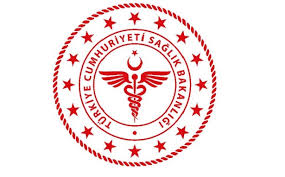 SAVUR PROF. DR. AZİZ SANCAR İLÇE DEVLET HASTANESİACİL SERVİS SORUMLU HEKİMİ GÖREV  TANIMISAVUR PROF. DR. AZİZ SANCAR İLÇE DEVLET HASTANESİACİL SERVİS SORUMLU HEKİMİ GÖREV  TANIMISAVUR PROF. DR. AZİZ SANCAR İLÇE DEVLET HASTANESİACİL SERVİS SORUMLU HEKİMİ GÖREV  TANIMISAVUR PROF. DR. AZİZ SANCAR İLÇE DEVLET HASTANESİACİL SERVİS SORUMLU HEKİMİ GÖREV  TANIMISAVUR PROF. DR. AZİZ SANCAR İLÇE DEVLET HASTANESİACİL SERVİS SORUMLU HEKİMİ GÖREV  TANIMISAVUR PROF. DR. AZİZ SANCAR İLÇE DEVLET HASTANESİACİL SERVİS SORUMLU HEKİMİ GÖREV  TANIMISAVUR PROF. DR. AZİZ SANCAR İLÇE DEVLET HASTANESİACİL SERVİS SORUMLU HEKİMİ GÖREV  TANIMISAVUR PROF. DR. AZİZ SANCAR İLÇE DEVLET HASTANESİACİL SERVİS SORUMLU HEKİMİ GÖREV  TANIMI KODUKY.YD.07YAYIN TARİHİ07.01.2018REVİZYON TARİHİ 18.01.2022REVİZYON NO01SAYFA SAYISI 01HAZIRLAYANKONTROL EDENONAYLAYANKalite Yönetim Direktörüİdari ve Mali İşler Müdür V.BaşhekimTürkan GELENVeysel ŞAŞMAZOğuz ÇELİK